UNIWERSYTET KAZIMIERZA WIELKIEGO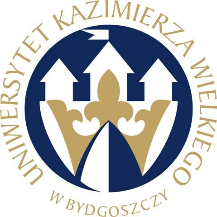 W BYDGOSZCZYul. Chodkiewicza 30, 85 – 064 Bydgoszcz, tel. 052 341 91 00 fax. 052 360 82 06NIP 5542647568 REGON 340057695www.ukw.edu.plnumer postępowania: UKW/DZP-282-ZO-B-26/2024Bydgoszcz, 08.08.2024 r.Do wszystkich zainteresowanychDotyczy: postępowania o udzielenie zamówienia publicznego pn. „Dostawa sprzętu laboratoryjnego, mikroskopowego, pomiarowego i podzespołów elektronicznych”INFORMACJA O WYBORZE OFERTY NAJKORZYSTNIEJSZEJ  dla części nr 4, 5 i 9oraz UNIEWAŻNIENIU w części nr 1, 2, 3, 6, 7I Uniwersytet Kazimierza Wielkiego w Bydgoszczy z siedzibą przy ul. Chodkiewicza 30, 85-064 Bydgoszcz informuje, iż w wyniku przeprowadzonego postępowania w trybie Zapytania Ofertowego                                                Nr UKW/DZP-282-ZO-B-61/2023 pn. „Dostawa odczynników i materiałów zużywalnych na potrzeby UKW” została wybrana następująca oferta: dla części  nr 4  oferta nr 6 - PART-AD Artur Dyrda miejsc. Grzechynia 768, 34-220 Maków PodhalańskiUzasadnienie:Oferta złożona przez w/w Wykonawcę uzyskała najwyższą liczbę punktów, tj. 100,00 i została uznana za ofertę najkorzystniejszą na podstawie kryteriów oceny ofert określonym w treści Zapytania ofertowego. Oferta z ceną brutto: 1 495,22 PLN (cena brutto – 100,00 pkt.) a Zamawiający wyraził zgodę na zwiększenie kwoty przeznaczonej na realizację zamówienia (tj. 1 325,00z ł) do ceny oferty najkorzystniejszej.dla części  nr 5  oferta nr 5 - Altium International Sp. z o.o., ul. Puławska 303, 02-785 WarszawaUzasadnienie:Oferta złożona przez w/w Wykonawcę jest jedyna i uzyskała najwyższą liczbę punktów, tj. 100,00 i została uznana za ofertę najkorzystniejszą na podstawie kryteriów oceny ofert określonym w treści Zapytania ofertowego. Oferta z ceną brutto: 4 735,50 PLN (cena brutto – 100,00 pkt.).  dla części  nr 9  oferta nr 1 - DANLAB Danuta Katryńska, ul. Handlowa 6D, 15-399 BiałystokUzasadnienie:Oferta złożona przez w/w Wykonawcę uzyskała najwyższą liczbę punktów, tj. 100,00 i została uznana za ofertę najkorzystniejszą na podstawie kryteriów oceny ofert określonym w treści Zapytania ofertowego. Oferta z ceną brutto: 7 029,45 PLN (cena brutto – 100,00 pkt.). Zestawienie złożonych ofertStreszczenie oceny i porównania ofert zawierające punktację przyznaną ofertom w każdym z kryterium oceny ofert i łączną punktację:II Uniwersytet Kazimierza Wielkiego w Bydgoszczy z siedzibą przy ul. Chodkiewicza 30, 85-064 Bydgoszcz informuje, iż w wyniku przeprowadzonego postępowania w trybie Zapytania Ofertowego Nr UKW/DZP-282-ZO-B-26/2024 pn. „Dostawa sprzętu laboratoryjnego, mikroskopowego, pomiarowego i podzespołów elektronicznych” unieważniono:Część nr 1, 2, 3, 6 i 7 Uzasadnienie:Do terminu wyznaczonego na składanie ofert, tj. do dn. 06.07.2024r. godz. 10:00 nie złożono żadnej oferty. Kanclerz UKW
mgr Renata MalakNumer ofertyFirma (nazwa) lub nazwisko oraz adres Wykonawcy1DANLAB Danuta Katryńska, ul. Handlowa 6D, 15-399 Białystok2MERAZET Spółka Akcyjna, ul. J. Krauthofera 36, 60-203 Poznań4A-Biotech Sp. z o.o., ul. Muchoborska 18 54-424 Wrocław5Altium International Sp. z o.o., ul. Puławska 303, 02-785 Warszawa6PART-AD Artur Dyrda miejsc. Grzechynia 768, 34-220 Maków Podhalański7TECH MIX Katarzyna Płonka, ul. Jana Sobieskiego 391A, 43-300 Bielsko-Białanr częścinr ofertyIlość punktów w kryterium cena4478,0046100,0055100,0091100,009293,929494,469678,829793,69